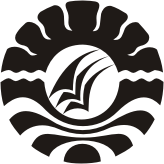   PENERAPAN PENDEKATAN CONTEXTUAL TEACHING AND LEARNING(CTL) UNTUK MENINGKATKAN HASIL BELAJAR SISWA PADAMATA PELAJARAN IPA KELAS IV SDN MELAYUMUHAMMADIYAH KECAMATAN WAJOKOTA MAKASSARSKRIPSIDiajukan untuk Memenuhi Sebagian Persyaratan GunaMemperoleh Gelar Sarjana Pendidikan pada Program StudiPendidikan Guru Sekolah Dasar Strata Satu Fakultas Ilmu PendidikanUniversitas Negeri MakassarOleh:NURUL REZKI AULIA NIM 1247042043PROGRAM STUDI PENDIDIKAN GURU SEKOLAH DASARFAKULTAS ILMU PENDIDIKANUNIVERSITAS NEGERI MAKASSAR2016KEMENTERIAN RISET, TEKNOLOGI PENDIDIKAN TINGGI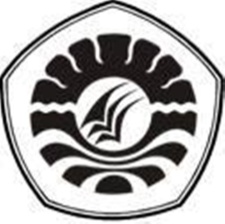 UNIVERSITAS NEGERI MAKASSAR (UNM)FAKULTAS ILMU PENDIDIKANPROGRAM STUDI PENDIDIKAN GURU SEKOLAH DASAR             Alamat : 1. Kampus IV UNM Tidung Jl.Tamalate 1 Tidung Makassar,           2. Kampus UNM V Kota Parepare 3. Kampus VI UNM Kota Watampone        Telepon/Fax:0411.4001010-0411.883.076-0421.21698-0481.21089Laman: www.unm.ac.idPERSETUJUAN PEMBIMBINGSkripsi dengan Judul: Penerapan Pendekatan Contextual Teaching and Learning (CTL) untuk Meningkatkan Hasil Belajar Siswa pada Mata Pelajaran IPA Kelas IV SDN Melayu Muhammadiyah Kecamatan Wajo Kota Makassar.Atas nama	Nama		  : Nurul Rezki Aulia	Nim		  : 1247042043Program Studi  : Pendidikan Guru Sekolah Dasar (PGSD)	Fakultas	  : Ilmu PendidikanSetelah diperiksa dan diteliti, skripsi ini telah memenuhi syarat untuk diujikan.						   Makassar,      Juni 2016Pembimbing I					   Pembimbing IIDra. Hj. Nurhaedah A, M.Si    		 Ahmad Syawaluddin, S. Kom., M. PdNIP. 19570922 198511 2 001			 NIP. 19741025 200604 1 001Disahkan:an. Ketua Program StudiKetua UPP PGSD MakassarDra. Hj. Rosdiah Salam, M.PdNIP. 19620310 198703 2 002PERNYATAAN KEASLIAN SKRIPSISaya yang bertanda tangan di bawah ini:Nama			:  Nurul Rezki AuliaNIM			:  1247042043Program Studi		:  PGSD FIP UNMJudul                     	: Penerapan Pendekatan Contextual Teaching and Learning (CTL) untuk Meningkatkan Hasil Belajar Siswa pada Mata Pelajaran IPA Kelas IV SDN Melayu Muhammadiyah Kecamatan Wajo Kota Makassar.Menyatakan dengan sebenarnya bahwa skripsi yang saya tulis ini benar merupakan hasil karya saya sendiri dan bukan merupakan pengambil alihan tulisan atau pikiran orang lain yang saya akui sebagai hasil tulisan atau pikiran sendiri.Apabila dikemudian hari terbukti atau dapat dibuktikan bahwa skripsi ini hasil jiplakan atau mengandung unsur plagiat, maka saya bersedia menerima sanksi atas perbuatan tersebut sesuai ketentuan yang berlaku. Makassar,    Juli 2016Yang Membuat Pernyataan,Nurul Rezki AuliaNIM 1247042043MOTODalam banyak hal, kita perlu memahami bahwa tugas kita memang hanya untuk berjuang dan benar-benar ikhlas tentang hasil (Nurul Rezki Aulia, 2016) Dengan Penuh Kerendahan HatiKuperuntukkan Karya iniKepada ayahanda dan ibundaku tercintayang dengan tulus dan ikhlas selalu berdoa dan membantubaik moril maupun materil demi keberhasilan penulisSemoga Allah SWT memberikan Rahmat dan Karunia-NyaABSTRAKNurul Rezki Aulia, 2016. Penerapan Pendekatan Contextual Teaching and Learning (CTL) untuk Meningkatkan Hasil Belajar Siswa pada Mata Pelajaran IPA Kelas IV SDN Melayu Muhammadiyah Kecamatan Wajo Kota Makassar. Skripsi. Dibimbing oleh : Dra. Hj. Nurhaedah A, M.Si dan Ahmad Syawaluddin, S. Kom., M.Pd. Program Studi Pendidikan Guru Sekolah Dasar, Fakultas Ilmu Pendidikan, Universitas Negeri Makassar.Masalah dalam penelitian ini adalah rendahnya hasil belajar IPA  siswa kelas IV SDN Melayu Muhammadiyah Kecamatan Wajo Kota Makassar. Rumusan masalah dalam penelitian ini adalah bagaimanakah penerapan pendekatan CTL untuk meningkatkan hasil belajar siswa pada mata pelajaran IPA kelas IV SDN Melayu Muhammadiyah Kecamatan Wajo Kota Makassar? Tujuan penelitian ini yaitu mendeskripsikan penerapan  pendekatan CTL untuk meningkatkan hasil belajar siswa pada mata pelajaran IPA kelas IV SDN Melayu Muhammadiyah Kecamatan Wajo Kota Makassar. Pendekatan yang digunakan adalah pendekatan kualitatif deskriptif dan jenis penelitian tindakan kelas yang terdiri dari empat tahapan yaitu perencanaan, pelaksanaan, observasi dan refleksi. Fokus penelitian ini adalah penerapan  pendekatan CTL dan hasil belajar siswa pada mata pelajaran IPA kelas IV SDN Melayu Muhammadiyah Kecamatan Wajo Kota Makassar. Subjek penelitian adalah guru dan siswa kelas IV yang berjumlah 31 siswa. Teknik pengumpulan data yang digunakan adalah observasi, tes dan dokumentasi. Teknik analisis data yang digunakan adalah teknik analisis kualitatif dan kuantitatif. Hasil penelitian menunjukkan bahwa penerapan pendekatan CTL  meningkatkan aktivitas guru dan siswa dalam proses pembelajaran, serta meningkatkan hasil belajar siswa. Aktivitas guru  pada siklus I (pertemuan 1 & 2) berada pada kategori cukup dan pada siklus II (pertemuan 1 & 2) berada pada kategori baik. Aktivitas siswa pada siklus I pertemuan 1 berada pada kategori kurang, pertemuan 2 mengalami peningkatan berada pada kategori cukup, aktivitas siswa siklus II (pertemuan 1 & 2)  berada pada kategori baik. Peningkatan hasil belajar siswa yaitu pada siklus I belum memenuhi kriteria ketuntasan minimum, sedangkan pada siklus II mengalami peningkatan. Kesimpulan penelitian ini adalah penerapan  pendekatan Contextual Teaching and Learning (CTL) dapat meningkatkan hasil belajar siswa pada mata pelajaran IPA kelas IV SDN Melayu Muhammadiyah Kecamatan Wajo Kota Makassar.PRAKATAPuji dan syukur penulis panjatkan kehadirat Allah SWT atas limpahan rahmat, hidayah dan kasih sayang-Nya, sehingga skripsi yang berjudul Penerapan Pendekatan Contextual Teaching and Learning (CTL) untuk Meningkatkan Hasil Belajar Siswa pada Mata Pelajaran IPA Kelas IV SDN Melayu Muhammadiyah Kecamatan Wajo Kota Makassar dapat diselesaikan dengan waktu yang direncanakan.Penulisan skripsi ini  merupakan salah satu syarat untuk menyelesaikan studi dan mendapat gelar Sarjana Pendidikan (S.Pd) pada Program Studi Pendidikan Guru Sekolah Dasar Fakultas Ilmu Pendidikan Universitas Negeri Makassar. Penulis menyadari bahwa dalam proses penulisan skripsi ini banyak mengalami kendala, namun berkat bantuan, bimbingan dari berbagai pihak dan berkah dari Allah SWT sehingg kendala-kendala tersebut dapat diatasi. Untuk itu penulis menyampaikan ucapan terima kasih yang sebesarnya kepada Dra. Hj. Nurhaedah A, M.Si selaku pembimbing I dan Ahmad Syawaluddin, S. Kom., M.Pd selaku Pembimbing II yang telah sabar, tulus, ikhlas meluangkan waktu, tenaga, dan pikiran untuk memberikan bimbingan, motivasi, arahan, dan saran kepada penulis selama menyusun skripsi.Penulis juga menyampaikan ucapan terima kasih kepada:Prof. Dr. Husain Syam, M.TP, selaku Rektor Universitas Negeri Makassar  yang telah memberi peluang mengikuti proses perkuliahan pada Program Studi Pendidikan Guru Sekolah Dasar Fakultas Ilmu Pendidikan Universitas Negeri Makassar.Dr. Abdullah Sinring M. Pd selaku Dekan Fakultas Ilmu Pendidikan Universitas Negeri Makassar. Dr. Abdul Saman, M.Si. Kons selaku PD I;                             Drs. Muslimin, M.Ed selaku PD II; Dr. Pattaufi S.Pd, M.Si selaku PD III dan Dr. Parwoto, M.Pd selaku PD IV Fakultas Ilmu Pendidikan Universitas Negeri Makassar yang telah memberikan pelayanan akademik, administrasi dan kemahasiswaan selama proses pendidikan dan penyelesaian studi.Ahmad Syawaluddin, S. Kom., M.Pd selaku ketua Program Studi PGSD dan Muhammad Irfan S.Pd., M.Pd selaku sekretaris Program Studi PGSD, yang telah mengizinkan, memberikan kesempatan kepada penulis untuk melaksanakan penelitian dan menyiapkan sarana dan prasarana yang dibutuhkan selama menempuh pendidikan Program Studi PGSD FIP UNM.Dra. Hj. Rosdiah Salam, M.Pd selaku Ketua UPP PGSD Makassar yang dengan sabar, mengajar, memberikan dukungan, arahan, motivasi kepada penulis selama menempuh pendidikan.Bapak dan Ibu Dosen UPP PGSD Makassar FIP UNM yang telah memberikan bekal ilmu pengetahuan, motivasi, semangat kepada penulis selama menempuh pendidikan di PGSD Makassar.Para staf UPP PGSD Makassar FIP UNM yang telah memfasilitasi penulis selama proses penelitian.Zul Arsi Abduh, S.Pd., M.Pd selaku Kepala Sekolah, Ibu Winda Wulandari S.Pd selaku Wali Kelas IV dan seluruh Staf Dewan Guru SDN Melayu Muhammadiyah yang telah banyak membantu selama penelitian.Kamaruddin  dan Rohani, S.Pd selaku orang tua penulis yang selalu membimbing, memotivasi dan  menyertai penulis dengan doa selama melaksanakan pendidikan.Nadira, Andi Rizka Margi Astuti,Semua pihak yang tidak dapat disebutkan satu persatu yang telah membantu penyelesaian skripsi ini.Semoga semua kebaikan yang telah diberikan oleh Bapak dan Ibu serta semua pihak yang telah membantu dalam skripsi ini, penulis mendoakan semoga mendapat balasan yang berlipat dan menjadi amal di hadapan Allah SWT. Terakhir penulis menyadari bahwa skripsi ini masih banyak memiliki kekurangan, sehingga dengan segala kerendahan hati penulis mengharapkan saran dan ktirik yang bersifat membangun demi kesempurnaan skripsi ini. Semoga skripsi ini dapat bermanfaat bagi kita semua. Aamiin.Makassar,     Juli 2016Penulis DAFTAR ISIHALAMAN JUDUL	i    PERSETUJUAN PEMBIMBING	iiPERNYATAAN KEASLIAN SKRIPSI	iiiMOTO 	ivABSTRAK 	vPRAKATA	viDAFTAR ISI 	ixDAFTAR TABEL	xiDAFTAR GAMBAR	xiiDAFTAR LAMPIRAN 	xiiiBAB I. 	PENDAHULUANLatar Belakang Masalah 						1Rumusan Masalah 							3Tujuan Penelitian 							3Manfaat Penelitian							3BAB II.	KAJIAN PUSTAKA, KERANGKA PIKIR, DAN HIPOTESIS PENELITIANKajan Pustaka                                                                          	5Kerangka Pikir   	14Hipotesis Tindakan	17BAB III. METODE PENELITIAN	Pendekatan dan Jenis Penelitian					18Fokus Penelitian 							19Setting dan Subjek Penelitian   						19Rancangan Tindakan						20Teknik Pengumpulan Data  		22Teknik Analisis Data dan Indikator Keberhasilan 		23BAB IV. HASIL PENELITIAN DAN PEMBAHASANHasil Penelitian 								26Pembahasan 								46BAB V.	KESIMPULAN DAN SARANKesimpulan 								50Saran 									50DAFTAR PUSTAKA 	52LAMPIRAN 	54RIWAYAT HIDUP DAFTAR TABELNo. 				  Judul Tabel					  Halaman 3.1		Indikator Keberhasilan Proses					243.2		Indikator Keberhasilan Hasil						254.1		Presentase Ketuntasan Hasil Belajar Siswa Siklus I			344.2		Presentase Ketuntasan Hasil Belajar Siswa Siklus II			44DAFTAR GAMBARNo.              		 Judul Gambar                                                            Halaman 2.1.  		Kerangka Pikir 	22kjkhkgfgghhhhhhhhhhhhhjj		16 3.1.                 Alur Penelitian Tindakan kelas	    				20DAFTAR LAMPIRANNo. 				Judul Lampiran 				  HalamanRencana Pelaksanaan Pembelajaran (RPP) Siklus I Pertemuan I  	55Rencana Pelaksanaan Pembelajaran (RPP) Siklus I Pertemuan II	58Rencana Pelaksanaan Pembelajaran (RPP) Siklus II Pertemuan I	61Rencana Pelaksanaan Pembelajaran (RPP) Siklus II Pertemuan II	64Lembar Kerja Siswa Siklus I Pertemuan I				67Lembar Kerja Siswa Siklus I Pertemuan II				69Lembar Kerja Siswa Siklus II Pertemuan I				71Lembar Kerja Siswa Siklus II Pertemuan II				72Soal Tes Hasil Belajar Siswa Siklus I					73Soal Tes Hasil Belajar Siswa Siklus II				75Kunci Jawaban/Penskoran Tes Hasil Belajar Siswa Siklus I		77Kunci Jawaban/Penskoran Tes Hasil Belajar Siswa Siklus II	79Hasil Observasi Aktivitas Mengajar Guru Siklus I Pertemuan I	81Hasil Observasi Aktivitas Mengajar Guru Siklus I Pertemuan II	83Hasil Observasi Aktivitas Mengajar Guru Siklus II Pertemuan I	85Hasil Observasi Aktivitas Mengajar Guru Siklus II Pertemuan II	87Deskripsi/Rubrik Hasil Observasi Aktivitas Mengajar Guru		89Hasil Observasi Aktivitas Belajar Siswa Siklus I Pertemuan I	91Hasil Observasi Aktivitas Belajar Siswa Siklus I Pertemuan II	93Hasil Observasi Aktivitas Belajar Siswa Siklus II Pertemuan I	95Hasil Observasi Aktivitas Belajar Siswa Siklus II Pertemuan II	97Deskripsi/Rubrik Hasil Observasi Aktivitas Belajar Siswa		99Data Hasil Belajar Siswa Siklus I					101Data Hasil Belajar Siswa Siklus II					103Rekapitulasi Nilai Tes Akhir Siklus I dan II				105Dokumentasi		107